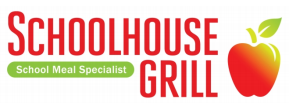 LUNCH IS SERVED!Easy On-Line Ordering of Nutritious Hot Lunches and Snacks!Each lunch consists of a hot entrée, fresh fruit, and freshvegetable with a half pint of milk.Ordering Meals with Schoolhouse Grill is Easy!Go to the Schoolhouse Grill web page at www.schoolhousegrill.comClick on Register, this is in the upper right-hand corner.Complete required information; establish login and password.   Little Flock Christian School - Code: 49330Follow online instructions for student registration.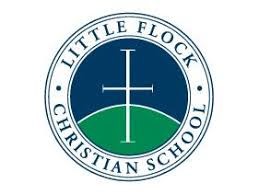 FAQ’sWho is Schoolhouse Grill?Schoolhouse Grill helps thousands of families in Northern Virginia feed their kids, healthy nutritious lunches for Preschools, K-12, and Charter Schools. Prepared by hand, our meals are delivered fresh daily to our partners. We focus on fresh ingredients with an emphasis on fruits and vegetables. No artificial colors, flavors, or sweeteners.To learn more about us, visit https://schoolhousegrill.comHow far in advance can I order?Simply log on at https://schoolhousegrill.com/login  to place your order.  You can order the first half and second half of the month.  For your convenience you can also order the whole month at one time.   What if I forget to order?Please don’t!  We send a reminder email prior to the ordering period closing.Can I cancel/modify?Yes!  Just login to your account and make the desired changes.   Unfortunately, if the day is already locked, changes cannot be made.What is included in the daily cost?A freshly made hot entrée, fresh vegetable, fresh cut fruit, a half pint of milk.What options are available?We are happy to report that each day has two lunch choices daily.What if I have multiple children at Little Flock Christian School?No problem!  You can order for multiple children with the same account.What credit cards does Schoolhouse Grill accept?Visa, Mastercard, American Express, DiscoverWhen does Schoolhouse Grill bill my credit card?Schoolhouse Grill bills your credit card at the time your order is placed.  You will receive a confirmation email confirming your order.What do I do if I do not receive a confirmation email for my order?Please call Schoolhouse Grill directly at 703-729-6900.  Who do I call if I have questions or billing issues?Please call Schoolhouse Grill directly at 703-729-6900 or at info@schoolhousegrill.com.